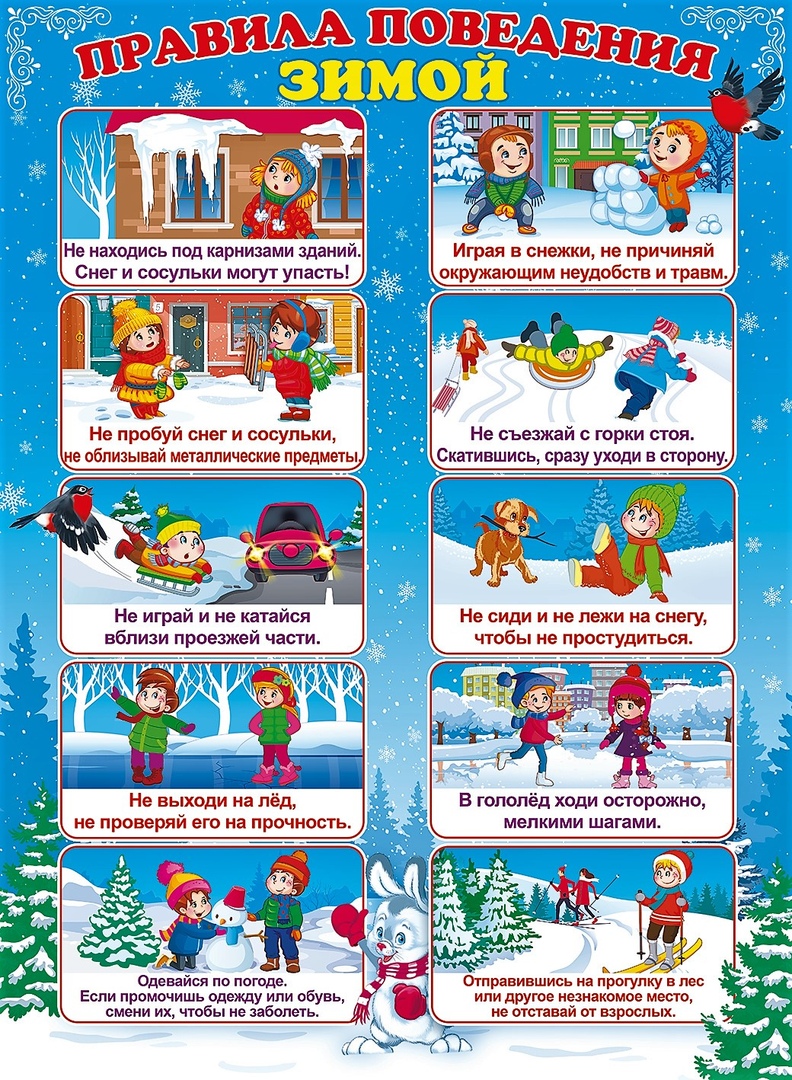 Зимние прогулки всегда приносят огромную радость детям. Многие дети с осени начинают с нетерпением ждать снега, чтобы покататься на санках, скатиться с горки на ледянке, покидаться снежками и построить снежные башни и лабиринты.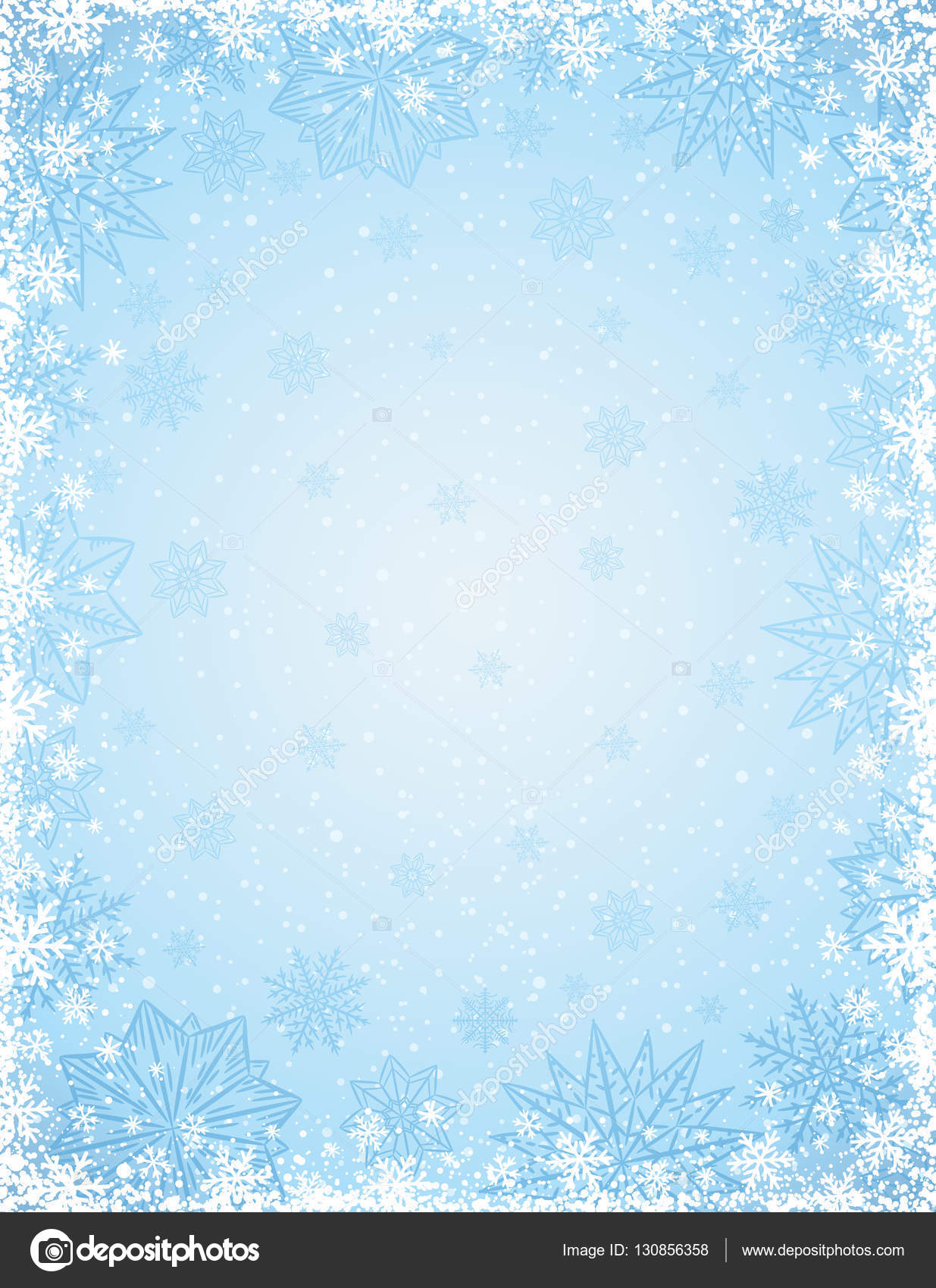 Но зимнее время омрачает радость детей и родителей очень распространенными травмами. Обезопасить себя от неприятных последствий зимних прогулок помогут простые и, казалось бы, само собой разумеющиеся правила.Одежда для зимней прогулкиСобираясь на прогулку, заботливых родителейвсегда мучает вопрос: как одеть ребенка, чтоб он и не замерз, и не перегрелся? Надо помнить главное: ребенка не надо кутать! Перегрев не лучше, чем охлаждение. Найдите золотую середину! Кроме того, одежда не должна сковывать движения, она должна быть удобной, легкой и теплой одновременно. Зимняя обувь как и любая другая, должна быть удобной. Даже теплым, но все равно собирающим снег, ботинкам лучше предпочесть сапожки, в которые можно заправить штаны, изолировав от попадания снега. Проследите, чтобы подошвы были рельефными - ребенок меньше будет скользить по снегу и льду. Чтобы застраховаться от потери варежек или перчаток, пришейте к ним резинку.Зимние забавы и безопасностьУ каждой зимней забавы есть и свои особенности, свои правила безопасности.Катание на санках, ледянкахДля прогулки на санках ребенка надо одеть потеплее.1. Прежде чем ребенок сядет на санки, проверьте, нет ли в них неисправностей.2. Кататься на санках с горки нежелательно, лучше на ледянках.3. Объясните ребенку заранее, что на горке надо соблюдать дисциплину и последовательность.4. Вам необходимо самим убедиться в безопасности горки, поэтому перед катанием внимательно изучите местность. Спуск не должен выходить на проезжую часть, а малышей лучше катать с маленьких пологих снежных горок, причём в немноголюдных местах и при отсутствии деревьев, заборов и других препятствий.5. Нельзя разрешать ребенку кататься на санках, лежа на животе, он может повредить зубы или голову.6. Кататься на санках стоя нельзя! Опасно привязывать санки друг к другу.7. Перевозить ребёнка через дорогу можно только в санках, которые толкаются перед собой. Если у них имеется только веревка-буксир, то ребенка необходимо вынуть. Следует учесть, что по малоснежной дороге с проплешинами асфальта санки едут медленно, поэтому будьте особенно бдительными.Игры около домаНе разрешайте детям играть у дороги. Учите детей, что нельзя выбегать на проезжую часть.Нежелательно валяться и играть в сугробах. Не позволяйте прыгать в сугроб с высоты. Под свежевыпавшим снегом может быть все что угодно: разбитые бутылки, камень, либо проволока, – да все что угодно!Объясните детям, что нельзя брать в рот снег, ледяные корочки, сосульки: в них много невидимой для глаз грязи и микробов, которые могут вызвать болезнь.При игре в снежки расскажите ребенку, что кидаться в лицо нельзя, и вообще кидать нужно не с силой! И не позволяйте детям строить глубокие снежные туннели, которые могут обвалиться!Обильные снегопады и потепление вызывают образование сосулек и сход снега с крыш зданий. Находясь в опасной зоне от падающего снега, наледи и сосулек можно получить тяжелые травмы.Не приближаться к зданиям, с которых возможен сход снега, падение наледи и сосулек и не позволять этого детям.Осторожно, гололед!Учите детей, что ходить по обледеневшему тротуару нужно маленькими шажками, наступая на всю подошву. Старайтесь по возможности обходить скользкие места.Особенно внимательно нужно зимой переходить дорогу - машина на скользкой дороге не сможет остановиться сразу!Осторожно, мороз!Сократите или вовсе исключите прогулку с детьми в морозные дни: высока вероятность обморожения.Зимой на водоемеНе выходите с ребенком на заледеневшие водоемы! Если лед провалился - нужно громко звать на помощь и пытаться выбраться, наползая или накатываясь на край! Барахтаться нельзя! Если получилось выбраться, надо отползти или откатиться от края.Вот основные правила безопасного поведения в зимнее время года, которые следует помнить взрослым и учить детей соблюдать их.Уважаемые родители! Помните о том, что формирование сознательного поведения – процесс длительный. Это сегодня ребенок всюду ходит за ручку с мамой, гуляет во дворе под присмотром взрослых, а завтра он станет самостоятельным. Многое зависит от вас.